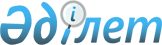 Об организации оплачиваемых общественных работ в Жамбылском районе Северо-Казахстанской области в 2013 году
					
			Утративший силу
			
			
		
					Постановление акимата Жамбылского района Северо-Казахстанской области от 6 февраля 2013 года N 18. Зарегистрировано Департаментом юстиции Северо-Казахстанской области 27 февраля 2013 года N 2192. Утратило силу (письмо аппарата акима Жамбылского района Северо-Казахстанской области от 29.12.2014 N 8.1.5-2/1111)     Сноска. Утратило силу (письмо аппарата акима Жамбылского района Северо-Казахстанской области от 29.12.2014 N 8.1.5-2/1111).



      В соответствии с подпунктом 13) пункта 1 статьи 31 Закона Республики Казахстан от 23 января 2001 года «О местном государственном управлении и самоуправлении в Республике Казахстан», подпунктом 5) статьи 7, пунктом 5 статьи 20 Закона Республики Казахстан от 23 января 2001 года «О занятости населения», постановлением Правительства Республики Казахстан от 19 июня 2001 года № 836 «О мерах по реализации Закона Республики Казахстан от 23 января 2001 года «О занятости населения», акимат Жамбылского района Северо-Казахстанской области ПОСТАНОВЛЯЕТ:



      1. Организовать общественные работы в Жамбылском районе Северо-Казахстанской области в 2013 году. 



      2. Утвердить прилагаемый Перечень организаций, виды, объемы общественных работ и источники финансирования на 2013 год.



      3. Государственному учреждению «Отдел занятости и социальных программ Жамбылского района» осуществлять направление безработных граждан на общественные работы в соответствии с утвержденным Перечнем.



      4. Определить спрос и предложение на общественные работы:

      в количестве заявленной потребности – 180 рабочих мест;

      в количестве утвержденной потребности – 180 рабочих мест.



      5. Оплату труда общественных работников производить из средств местного бюджета в размере минимальной заработной платы, в соответствии Законом Республики Казахстан от 23 ноября 2012 года «О республиканском бюджете на 2013-2015 годы».



      6. Условия общественных работ определяются продолжительностью рабочей недели 5 дней с двумя выходными (суббота, воскресенье), восьми часовой рабочий день, обеденный перерыв 1 час, исходя из условий труда применяются гибкие формы организации рабочего времени, предусмотренные трудовым договором, заключаемые между работниками и работодателями.



      7. Инструктаж по охране труда и технике безопасности, обеспечение спецодеждой, инструментами и оборудованием производятся работодателями в соответствии с законодательством Республики Казахстан. 



      8. Признать утратившими силу следующие постановления акимата Жамбылского района Северо-Казахстанской области:

      1) «Об организации оплачиваемых общественных работ в Жамбылском районе Северо-Казахстанской области» от 7 декабря 2010 года № 287 (зарегистрировано в Реестре государственной регистрации нормативных правовых актов за № 13-7-139 от 5 января 2011 года, опубликовано 14 января 2011 года в районных газетах «Ауыл арайы» и «Сельская новь» № 2);



      2) «О внесении дополнений в постановление акимата района от 7 декабря 2010 года № 287 «Об организации оплачиваемых общественных работ в Жамбылском районе Северо-Казахстанской области» от 10 августа 2011 года № 196 (зарегистрировано в Реестре государственной регистрации нормативных правовых актов за № 13-7-157 от 9 сентября 2011 года, опубликовано 30 сентября 2011 года в районных газетах «Ауыл арайы» и «Сельская новь» № 43); 



      3) «О внесении изменений в постановление акимата района от 7 декабря 2010 года № 287 «Об организации оплачиваемых общественных работ в Жамбылском районе Северо-Казахстанской области» от 4 января 2012 года № 01 (зарегистрировано в Реестре государственной регистрации нормативных правовых актов за № 13-7-169 от 27 января 2012 года, опубликовано 10 февраля 2012 года в районных газетах «Ауыл арайы» и «Сельская новь № 7). 



      9. Контроль за исполнением настоящего постановления возложить на заместителя акима Жамбылского района Северо-Казахстанской области Багенова Е.К.



      10. Настоящее постановление вводится в действие по истечении десяти календарных дней после дня его первого официального опубликования.

 

  

Перечень организаций, виды, объемы общественных работ

 
					© 2012. РГП на ПХВ «Институт законодательства и правовой информации Республики Казахстан» Министерства юстиции Республики Казахстан
				      Аким Жамбылского района

      Северо-Казахстанской области

      «СОГЛАСОВАНО»

      Директор

      государственного учреждения

      «Жамбылский районный архив»

      5 февраля 2013 года

      Начальник

      государственного учреждения

      «Управление юстиции

      Жамбылского района

      Департамента юстиции

      Северо-Казахстанской области

      Министерства юстиции

      Республики Казахстан»

      5 февраля 2013 года

      Начальник

      государственного учреждения

      «Департамент по исполнению

      судебных актов

      Северо-Казахстанской области»

      6 февраля 2013 годаС. Ашимов

 

 

 

Багенова Г.И.

 

 

 

 

 

 

 

 

Рязанцева Н.А.

 

 

 

 

 

Базылов Р.А.

 

Утвержден 

постановлением акимата 

Жамбылского района 

Северо-Казахстанской области

от 06 февраля 2013 года № 18№

п/

пНаименование организацииВид общественных работОбъем работыКоли-

чество

рабо-

чих

местПродолжи-

тельность

общест-

венных

работ

(месяцев)Источник

финанси-

рования1Государственное учреждение «Аппарат акима Архангельского сельского округа».1. Оказание помощи в благоустройстве и озеленении территорий.Уборка улиц 5 километров, посадка деревьев 20 штук, разбивка цветников 100 квадратных метров, поливка, подрезка кустарников 200 метров, спиливание сухих деревьев и веток 20 штук.16Районный бюджет1Государственное учреждение «Аппарат акима Архангельского сельского округа».2. Оказание помощи в текущем ремонте дорог.450 квадратных метров.16Районный бюджет1Государственное учреждение «Аппарат акима Архангельского сельского округа».3. Оказание помощи в переписи домашних хозяйств и в составлении похозяйственных книг.Обход 282 дворов.16Районный бюджет1Государственное учреждение «Аппарат акима Архангельского сельского округа».4. Оказание помощи по вопросам занятости и сбору необходимых документов при назначении адресной социальной помощи и государственного пособия семьям, имеющим детей до 18 лет.Формирование дел получателей АСП - 18 дел Формирование дел семей, имеющих детей до 18 лет - 120 дел16Районный бюджет1Государственное учреждение «Аппарат акима Архангельского сельского округа».5. Оказание помощи в благоустройстве кладбищ, свалок.Кладбищ - 5000 квадратных метров, свалок 1000 квадратных метров.16Районный бюджет1Государственное учреждение «Аппарат акима Архангельского сельского округа».6. Оказание помощи по подготовке к зиме и текущему ремонту в здании аппарата акима сельского округа.Побелка 100 квадратных метров, наклейка обоев 100 квадратных метров, утепление и покраска окон 8 штук.16Районный бюджет2Государственное учреждение «Аппарат акима Баянаульского сельского округа».1. Оказание помощи в благоустройстве и озеленении территорий.Уборка улиц 6 километров, посадка деревьев 20 штук, разбивка цветников 100 квадратных метров, поливка, подрезка кустарников 250 метров, спиливание сухих деревьев и веток 20 штук.16Районный бюджет2Государственное учреждение «Аппарат акима Баянаульского сельского округа».2. Оказание помощи в текущем ремонте дорог.400 квадратных метров.16Районный бюджет2Государственное учреждение «Аппарат акима Баянаульского сельского округа».3. Оказание помощи в заготовке дров для отопления зданий аппарата акима сельского округа.Заготовка дров, распиловка, колка и складирование 20 кубических метров.16Районный бюджет2Государственное учреждение «Аппарат акима Баянаульского сельского округа».4. Оказание помощи в переписи домашних хозяйств и в составлении похозяйственных книг.Обход 199 дворов.16Районный бюджет2Государственное учреждение «Аппарат акима Баянаульского сельского округа».5. Оказание помощи по подготовке к зиме и текущему ремонту в здании аппарата акима сельского округа.Побелка 250 квадратных метров, наклейка обоев 200 квадратных метров, утепление и покраска окон 8 штук.16Районный бюджет6. Оказание помощи по вопросам занятости и сбору необходимых документов при назначении адресной социальной помощи и государственного пособия семьям, имеющих детей до 18 лет.Формирование дел получателей АСП - 8 дел. Формирование дел семей, имеющих детей до 18 лет - 160 дел16Районный бюджет3Государственное учреждение «Аппарат акима Благовещенского сельского округа».1. Оказание помощи в благоустройстве и озеленении территорий.Уборка улиц 40 километров, посадка деревьев 40 штук, разбивка цветников 300 квадратных метров, поливка, подрезка кустарников 500 метров, спиливание сухих деревьев и веток 60 штук.186Районный бюджет3Государственное учреждение «Аппарат акима Благовещенского сельского округа».2. Оказание помощи в текущем ремонте дорог.800 квадратных метров.46Районный бюджет3Государственное учреждение «Аппарат акима Благовещенского сельского округа».3. Выполнение подсобных работ в строительстве ледовых городков.Строительство ледовых городков из ледовых кирпичей 2000 штук размером 20x30x40 сантиметров, установка каркасов и утрамбовка их снегом для строительства ледовых фигур 8 штук.31Районный бюджет3Государственное учреждение «Аппарат акима Благовещенского сельского округа».4. Оказание помощи по вопросам занятости и сбору необходимых документов при назначении адресной социальной помощи и государственного пособия семьям, имеющих детей до 18 лет.Формирование дел получателей АСП - 135 дел. Формирование дел семей, имеющих детей до 18 лет - 600 дел.16Районный бюджет3Государственное учреждение «Аппарат акима Благовещенского сельского округа».5. Оказание помощи в переписи домашних хозяйств и составлении похозяйственных книг.Обход 1081 дворов.46Районный бюджет3Государственное учреждение «Аппарат акима Благовещенского сельского округа».6. Оказание помощи в благоустройстве кладбищ, свалок.Кладбищ 25000 квадратных метров, свалок 3000 квадратных метров.16Районный бюджет3Государственное учреждение «Аппарат акима Благовещенского сельского округа».7. Оказание помощи по подготовке к зиме и текущему ремонту в здании аппарата акима сельского округа.Побелка 300 квадратных метров, наклейка обоев 400 квадратных метров, утепление и покраска окон 21 штук.26Районный бюджет3Государственное учреждение «Аппарат акима Благовещенского сельского округа».8. Оказание помощи в отлове бродячих собак.25 штук.16Районный бюджет3Государственное учреждение «Аппарат акима Благовещенского сельского округа».9. Оказание помощи по приему и обустройству оралманов.Прием семей оралманов, согласно квоты, установленной акиматом Жамбылского района.16Районный бюджет4Государственное учреждение «Аппарат акима Жамбылского сельского округа».1. Оказание помощи в благоустройстве и озеленении территорий.Уборка улиц 4 километров, посадка деревьев 15 штук, разбивка цветников 110 квадратных метров, поливка, подрезка кустарников 150 метров, спиливание сухих деревьев и веток 25 штук.16Районный бюджет4Государственное учреждение «Аппарат акима Жамбылского сельского округа».2. Оказание помощи в текущем ремонте дорог.430 квадратных метров.16Районный бюджет4Государственное учреждение «Аппарат акима Жамбылского сельского округа».3. Оказание помощи в заготовке дров для отопления здания аппарата акима сельского округа.Заготовка дров, распиловка, колка и складирование 12 кубических метров.16Районный бюджет4Государственное учреждение «Аппарат акима Жамбылского сельского округа».4. Оказание помощи в переписи домашних хозяйств и в составлении похозяйственных книг.Обход 275 дворов.16Районный бюджет4Государственное учреждение «Аппарат акима Жамбылского сельского округа».5. Оказание помощи по подготовке к зиме и текущему ремонту в здании аппарата акима сельского округа.Побелка 200 квадратных метров, наклейка обоев 200 квадратных метров, утепление и покраска окон 6 штук.16Районный бюджет6. Оказание помощи по вопросам занятости и сбору необходимых документов при назначении адресной социальной помощи и государственного пособия семьям, имеющих детей до 18 лет.Формирование дел получателей АСП - 28 дел. Формирование дел семей, имеющих детей до 18 лет - 280 дел16Районный бюджет5Государственное учреждение «Аппарат акима Железенского сельского округа».1. Оказание помощи в благоустройстве и озеленении территорий.Уборка улиц 4 километров, посадка деревьев 15 штук, разбивка цветников 110 квадратных метров, поливка, подрезка кустарников 150 метров, спиливание сухих деревьев и веток 30 штук.26Районный бюджет5Государственное учреждение «Аппарат акима Железенского сельского округа».2. Оказание помощи в текущем ремонте дорог.400 квадратных метров.16Районный бюджет5Государственное учреждение «Аппарат акима Железенского сельского округа».3. Оказание помощи в переписи домашних хозяйств и в составлении похозяйственных книг.Обход 203 дворов.16Районный бюджет5Государственное учреждение «Аппарат акима Железенского сельского округа».4. Оказание помощи в благоустройстве кладбищ, свалок.Кладбищ 5000 квадратных метров, свалок 1000 квадратных метров.16Районный бюджет5Государственное учреждение «Аппарат акима Железенского сельского округа».5. Оказание помощи в охране пустующего здания школы в селе Богатом.344,7 квадратных метров.16Районный бюджет6Государственное учреждение «Аппарат акима Казанского сельского округа».1. Оказание помощи в благоустройстве и озеленении территорий.Уборка улиц 4 километров, посадка деревьев 20 штук, разбивка цветников 90 квадратных метров, поливка, подрезка кустарников 120 метров, спиливание сухих деревьев и веток 25 штук.26Районный бюджет6Государственное учреждение «Аппарат акима Казанского сельского округа».2. Оказание помощи в текущем ремонте дорог.350 квадратных метров.16Районный бюджет6Государственное учреждение «Аппарат акима Казанского сельского округа».3. Помощь в переписи домашних хозяйств и в составления похозяйственных книг.Обход 368 дворов.16Районный бюджет6Государственное учреждение «Аппарат акима Казанского сельского округа».4. Оказание помощи в благоустройстве кладбищ, свалок.Кладбищ 5000 квадратных метров, свалок 1000 квадратных метров.16Районный бюджет7Государственное учреждение «Аппарат акима Кайранкольского сельского округа».1. Оказание помощи в благоустройстве и озеленении территорий.Уборка улиц 8 километров, посадка деревьев 35 штук, разбивка цветников 180 квадратных метров, поливка, подрезка кустарников 140 метров, спиливание сухих деревьев и веток 40 штук.16Районный бюджет7Государственное учреждение «Аппарат акима Кайранкольского сельского округа».2. Оказание помощи в текущем ремонте дорог.1000 квадратных метров.16Районный бюджет7Государственное учреждение «Аппарат акима Кайранкольского сельского округа».3. Оказание помощи в заготовке дров для отопления здания аппарата акима сельского округа.Заготовка дров, распиловка, колка и складирование 12 кубических метров.16Районный бюджет7Государственное учреждение «Аппарат акима Кайранкольского сельского округа».4. Оказание помощи в переписи домашних хозяйств и в составлении похозяйственных книг.Обход 503 дворов.16Районный бюджет7Государственное учреждение «Аппарат акима Кайранкольского сельского округа».5. Оказание помощи по вопросам занятости и сбору необходимых документов при назначении адресной социальной помощи и государственного пособия семьям, имеющих детей до 18 лет.Формирование дел получателей АСП - 45 дел. Формирование дел семей, имеющих детей до 18 лет - 160 дел.16Районный бюджет7Государственное учреждение «Аппарат акима Кайранкольского сельского округа».6. Оказание помощи по подготовке к зиме и текущему ремонту в здании аппарата акима сельского округа.Побелка 200 квадратных метров, наклейка обоев 200 квадратных метров, утепление и покраска окон 8 штук.16Районный бюджет8Государственное учреждение «Аппарат акима Кладбинского сельского округа».1. Оказание помощи в благоустройстве и озеленении территорий.Уборка улиц 5 километров, посадка деревьев 20 штук, разбивка цветников 110 квадратных метров, поливка, подрезка кустарников 110 метров, спиливание сухих деревьев и веток 25 штук.16Районный бюджет8Государственное учреждение «Аппарат акима Кладбинского сельского округа».2. Оказание помощи в заготовке дров для отопления здания аппарата акима сельского округа.Заготовка дров, распиловка, колка и складирование 10 кубических метров.16Районный бюджет8Государственное учреждение «Аппарат акима Кладбинского сельского округа».3. Оказание помощи в переписи домашних хозяйств и в составлении похозяйственных книг.Обход 341 дворов.16Районный бюджет8Государственное учреждение «Аппарат акима Кладбинского сельского округа».4. Оказание помощи в благоустройстве кладбищ, свалок.Кладбищ 4000 квадратных метров, свалок 1000 квадратных метров.16Районный бюджет8Государственное учреждение «Аппарат акима Кладбинского сельского округа».5. Оказание помощи по вопросам занятости и сбору необходимых документов при назначении адресной социальной помощи и государственного пособия семьям, имеющих детей до 18 лет.Формирование дел получателей АСП - 5 дел. Формирование дел семей, имеющих детей до 18 лет - 85 дел.16Районный бюджет8Государственное учреждение «Аппарат акима Кладбинского сельского округа».6. Оказание помощи по подготовке к зиме и текущему ремонту в здании аппарата акима сельского округа.Побелка 200 квадратных метров, наклейка обоев 250 квадратных метров, утепление и покраска окон 8 штук.16Районный бюджет9Государственное учреждение «Аппарат акима Майбалыкского сельского округа».1. Оказание помощи в благоустройстве и озеленении территорий.Уборка улиц 6 километров, посадка деревьев 20 штук, разбивка цветников 110 квадратных метров, поливка, подрезка кустарников 150 метров, спиливание сухих деревьев и веток 30 штук.16Районный бюджет9Государственное учреждение «Аппарат акима Майбалыкского сельского округа».2. Оказание помощи в текущем ремонте дорог.450 квадратных метров.16Районный бюджет9Государственное учреждение «Аппарат акима Майбалыкского сельского округа».3. Оказание помощи в заготовке дров для отопления здания аппарата акима сельского округа.Заготовка дров, распиловка, колка и складирование 20 кубических метров.16Районный бюджет9Государственное учреждение «Аппарат акима Майбалыкского сельского округа».4. Оказание помощи в переписи домашних хозяйств и в составлении похозяйственных книг.Обход 361 дворов.16Районный бюджет9Государственное учреждение «Аппарат акима Майбалыкского сельского округа».5. Оказание помощи в благоустройстве кладбищ, свалок.Кладбищ 5000 квадратных метров, свалок 1000 квадратных метров.16Районный бюджет9Государственное учреждение «Аппарат акима Майбалыкского сельского округа».6. Оказание помощи по подготовке к зиме и текущему ремонту в здании аппарата акима сельского округа.Побелка 200 квадратных метров, наклейка обоев 200 квадратных метров, утепление и покраска окон 10 штук.16Районный бюджет10Государственное учреждение «Аппарат акима Мирного сельского округа».1. Оказание помощи в благоустройстве и озеленении территорий.Уборка улиц 7 километров, посадка деревьев 20 штук, разбивка цветников 100 квадратных метров, поливка, подрезка кустарников 130 метров, спиливание сухих деревьев и веток 25 штук.16Районный бюджет10Государственное учреждение «Аппарат акима Мирного сельского округа».2. Оказание помощи в текущем ремонте дорог.390 квадратных метров.16Районный бюджет10Государственное учреждение «Аппарат акима Мирного сельского округа».3. Оказание помощи в заготовке дров для отопления здания аппарата акима сельского округа.Заготовка дров, распиловка, колка и складирование 10 кубических метров.16Районный бюджет10Государственное учреждение «Аппарат акима Мирного сельского округа».4. Оказание помощи в переписи домашних хозяйств и в составлении похозяйственных книг.Обход 478 двора.16Районный бюджет10Государственное учреждение «Аппарат акима Мирного сельского округа».5. Оказание помощи в благоустройстве кладбищ, свалок.Кладбищ 6000 квадратных метров, свалок 1000 квадратных метров.16Районный бюджет10Государственное учреждение «Аппарат акима Мирного сельского округа».6. Оказание помощи по подготовке к зиме и текущему ремонту в здании аппарата акима сельского округа.Побелка 200 квадратных метров, наклейка обоев 200 квадратных метров, утепление и покраска окон 8 штук.16Районный бюджет11Государственное учреждение «Аппарат акима Новорыбинского сельского округа».1. Оказание помощи в благоустройстве и озеленении территорий.Уборка улиц 3 километров, посадка деревьев 15 штук, разбивка цветников 50 квадратных метров, поливка, подрезка кустарников 200 метров, спиливание сухих деревьев и веток 40 штук.16Районный бюджет11Государственное учреждение «Аппарат акима Новорыбинского сельского округа».2.Оказание помощи в заготовке дров для отопления здания аппарата акима сельского округа.Заготовка дров, распиловка, колка и складирование 25 кубических метров.16Районный бюджет11Государственное учреждение «Аппарат акима Новорыбинского сельского округа».3. Оказание помощи в переписи домашних хозяйств и в составлении похозяйственных книг.Обход 227 дворов.16Районный бюджет11Государственное учреждение «Аппарат акима Новорыбинского сельского округа».4. Оказание помощи в благоустройстве кладбищ, свалок.Кладбищ 4000 квадратных метров, свалок 1000 квадратных метров.16Районный бюджет11Государственное учреждение «Аппарат акима Новорыбинского сельского округа».5. Оказание помощи по вопросам занятости и сбору необходимых документов при назначении адресной социальной помощи и государственного пособия семьям, имеющих детей до 18 лет.Формирование дел получателей АСП - 10 дел. Формирование дел семей, имеющих детей до 18 лет - 70 дел16Районный бюджет11Государственное учреждение «Аппарат акима Новорыбинского сельского округа».6. Оказание помощи по подготовке к зиме и текущему ремонту в здании аппарата акима сельского округа.Побелка 200 квадратных метров, наклейка обоев 200 квадратных метров, утепление и покраска окон 9 штук.16Районный бюджет12Государственное учреждение «Аппарат акима

Озерного сельского округа».1. Оказание помощи в благоустройстве и озеленении территорий.Уборка улиц 5 километров, посадка деревьев 20 штук, разбивка цветников 85 квадратных метров, поливка, подрезка кустарников 100 метров, спиливание сухих деревьев и веток 20 штук.16Районный бюджет12Государственное учреждение «Аппарат акима

Озерного сельского округа».2.Оказание помощи в заготовке дров для отопления здания аппарата акима сельского округа.Заготовка дров, распиловка, колка и складирование 10 кубических метров.16Районный бюджет12Государственное учреждение «Аппарат акима

Озерного сельского округа».3. Оказание помощи в переписи домашних хозяйств и в составлении похозяйственных книг.Обход 283 дворов.16Районный бюджет12Государственное учреждение «Аппарат акима

Озерного сельского округа».4. Оказание помощи в благоустройстве кладбищ, свалок.Кладбищ 4000 квадратных метров, свалок 1500 квадратных метров.16Районный бюджет12Государственное учреждение «Аппарат акима

Озерного сельского округа».5. Оказание помощи по вопросам занятости и сбору необходимых документов при назначении адресной социальной помощи и государственного пособия семьям, имеющих детей до 18 лет.Формирование дел получателей АСП - 8 дел. Формирование дел семей, имеющих детей до 18 лет - 75 дел.16Районный бюджет12Государственное учреждение «Аппарат акима

Озерного сельского округа».6. Оказание помощи по подготовке к зиме и текущему ремонту в здании аппарата акима сельского округа.Побелка 200 квадратных метров, наклейка обоев 200 квадратных метров, утепление и покраска окон 8 штук.16Районный бюджет13Государственное учреждение «Аппарат акима

Первомайского сельского округа».1. Оказание помощи в благоустройстве и озеленении территорий.Уборка улиц 8 километров, посадка деревьев 20 штук, разбивка цветников 150 квадратных метров, подрезка кустарников 100 метров, спиливание сухих деревьев и веток 25 штук, вырубка поросли кустарников вдоль трассы из села Буденного 8 километров.16Районный бюджет13Государственное учреждение «Аппарат акима

Первомайского сельского округа».2. Оказание помощи в текущем ремонте дорог.500 квадратных метров.16Районный бюджет13Государственное учреждение «Аппарат акима

Первомайского сельского округа».3. Оказание помощи в заготовке дров для отопления здания аппарата акима сельского округа.Заготовка дров, распиловка, колка и складирование 15 кубических метров.16Районный бюджет13Государственное учреждение «Аппарат акима

Первомайского сельского округа».4.Оказание помощи в переписи домашних хозяйств и в составлении похозяйственных книг.Обход 338 дворов.16Районный бюджет13Государственное учреждение «Аппарат акима

Первомайского сельского округа».5. Оказание помощи в благоустройстве кладбищ, свалок.Кладбищ 7000 квадратных метров, свалок 1000 квадратных метров.16Районный бюджет13Государственное учреждение «Аппарат акима

Первомайского сельского округа».6. Оказание помощи по подготовке к зиме и текущему ремонту в здании аппарата акима сельского округа.Побелка 250 квадратных метров, наклейка обоев 350 квадратных метров, утепление и покраска окон 10 штук.16Районный бюджет14Государственное учреждение «Аппарат акима Пресновского сельского округа».1. Оказание помощи в благоустройстве и озеленении территорий.Уборка улиц 50 километров, посадка деревьев 40 штук, разбивка цветников 400 квадратных метров, поливка, подрезка кустарников 500 метров, спиливание сухих деревьев и веток 30 деревьев.216Районный бюджет14Государственное учреждение «Аппарат акима Пресновского сельского округа».2. Оказание помощи в отлове бродячих собак.25 штук.26Районный бюджет14Государственное учреждение «Аппарат акима Пресновского сельского округа».3. Оказание помощи в текущем ремонте дорог.450 квадратных метров.46Районный бюджет14Государственное учреждение «Аппарат акима Пресновского сельского округа».4. Выполнение подсобных работ в строительстве ледовых городков.Строительство ледовых городков из ледовых кирпичей 6000 штук размером 20x30x40 сантиметров, установка каркасов и утрамбовка их снегом для строительства ледовых фигур 20 штук.61Районный бюджет14Государственное учреждение «Аппарат акима Пресновского сельского округа».5. Оказание помощи по вопросам занятости и сбору необходимых документов при назначении адресной социальной помощи и государственного пособия семьям, имеющих детей до 18 лет.Формирование дел получателей АСП - 200 дел. Формирование дел семей, имеющих детей до 18 лет - 460 дел16Районный бюджет14Государственное учреждение «Аппарат акима Пресновского сельского округа».6. Оказание помощи в переписи домашних хозяйств и составлении похозяйственных книг.Обход 2075 дворов.66Районный бюджет14Государственное учреждение «Аппарат акима Пресновского сельского округа».7. Оказание помощи в заготовке дров для отопления здания аппарата акима сельского округа, малообеспеченных граждан, одиноко проживающих престарелых, вновь прибывших оралманов.Заготовка дров, распиловка, колка и складирование 80 кубических метров.36Районный бюджет14Государственное учреждение «Аппарат акима Пресновского сельского округа».8. Оказание помощи в благоустройстве кладбищ, свалок.Кладбищ 25000 квадратных метров, свалок 5000 квадратных метров.46Районный бюджет14Государственное учреждение «Аппарат акима Пресновского сельского округа».9. Оказание помощи по подготовке к зиме и текущему ремонту в здании аппарата акима сельского округа.Побелка 400 квадратных метров, наклейка обоев 500 квадратных метров, утепление и покраска окон 12 штук.36Районный бюджет14Государственное учреждение «Аппарат акима Пресновского сельского округа».10. Оказание помощи по приему и обустройству оралманов.Прием семей оралманов, согласно квоты, установленной акиматом Жамбылского района.16Районный бюджет15Государственное учреждение «Аппарат акима

Пресноредутского сельского округа».1. Оказание помощи в благоустройстве и озеленении территорий.Уборка улиц 4 километра, посадка деревьев 15 штук, разбивка цветников 90 квадратных метров, подрезка кустарников 25 метров, спиливание сухих деревьев и веток 12 штук.16Районный бюджет15Государственное учреждение «Аппарат акима

Пресноредутского сельского округа».2. Оказание помощи в текущем ремонте дорог.400 квадратных метров.16Районный бюджет15Государственное учреждение «Аппарат акима

Пресноредутского сельского округа».3. Оказание помощи в заготовке дров для аппарата акима сельского округа.Заготовка дров, распиловка, колка и складирование 16 кубических метров.16Районный бюджет15Государственное учреждение «Аппарат акима

Пресноредутского сельского округа».4. Оказание помощи в переписи домашних хозяйств и в составлении похозяйственных книг.Обход 314 дворов.16Районный бюджет15Государственное учреждение «Аппарат акима

Пресноредутского сельского округа».5. Оказание помощи в благоустройстве кладбищ, свалок.Кладбищ 3000 квадратных метров, свалок 1000 квадратных метров.16Районный бюджет15Государственное учреждение «Аппарат акима

Пресноредутского сельского округа».6. Оказание помощи по подготовке к зиме и текущему ремонту в здании аппарата акима сельского округа.Побелка 200 квадратных метров, наклейка обоев 200 квадратных метров, утепление и покраска окон 7 штук.16Районный бюджет16Государственное учреждение «Аппарат акима

Троицкого сельского округа».1. Оказание помощи в благоустройстве и озеленении территорий.Уборка улиц 4 километра, посадка деревьев 10 штук, разбивка цветников 90 квадратных метров, подрезка кустарников 20 метров, спиливание сухих деревьев и веток 10 штук.16Районный бюджет16Государственное учреждение «Аппарат акима

Троицкого сельского округа».2. Оказание помощи в текущем ремонте дорог.350 квадратных метров.16Районный бюджет16Государственное учреждение «Аппарат акима

Троицкого сельского округа».3. Оказание помощи в заготовке дров для отопления здания аппарата акима сельского округа.Заготовка дров, распиловка, колка и складирование 10 кубических метров.16Районный бюджет16Государственное учреждение «Аппарат акима

Троицкого сельского округа».4. Оказание помощи в переписи домашних хозяйств и в составлении похозяйственных книг.Обход 269 дворов.16Районный бюджет16Государственное учреждение «Аппарат акима

Троицкого сельского округа».5. Оказание помощи в благоустройстве кладбищ, свалок.Кладбищ 4000 квадратных метров, свалок 1000 квадратных метров.16Районный бюджет16Государственное учреждение «Аппарат акима

Троицкого сельского округа».6. Оказание помощи по подготовке к зиме и текущему ремонту в здании аппарата акима сельского округа.Побелка 150 квадратных метров, наклейка обоев 200 квадратных метров, утепление и покраска окон 8 штук.16Районный бюджет17Государственное учреждение «Управление юстиции Жамбылского района Департамента юстиции Северо-Казахстанской области Министерства юстиции Республики Казахстан».Оказание помощи по регистрации недвижимого имущества.Формирование 3000 дел66Районный бюджет18Государственное учреждение «Жамбылский районный архив».Оказание помощи в обработке и подготовке к хранению документации.100-150 единиц корреспонденции.16Районный бюджет19Государственное учреждение «Отдел занятости и социальных программ Жамбылского района».1. Оказание помощи по вопросам занятости и сбору необходимых документов при назначении государственной адресной социальной помощи и государственных пособий семьям. имеющим детей до 18 лет.Формирование 3200 дел.16Районный бюджет19Государственное учреждение «Отдел занятости и социальных программ Жамбылского района».2.Оказание помощи в работе с информационной системой центрального банка данных инвалидов.550 человек.16Районный бюджет20Филиал Государственное учреждение «Жамбылский территориальный отдел Департамента по исполнению судебных актов Северо-Казахстанской области».1. Оказание помощи в работе с текущими и архивными документами, в подшивке производств, доставка корреспонденции.500 единиц корреспонденции.26Районный бюджет